AFTER HOURS AIR CONDITIONING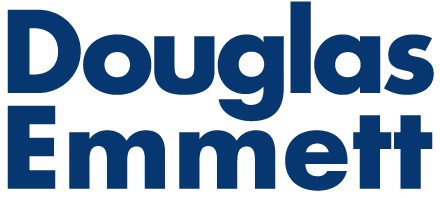 Form CT-07	Bishop SquareTo request after-hours air-conditioning, please complete this form, have an authorized person sign it and submit it to the Office of the Building at least one business day/24-hours prior to date of request.Please note that there is an hourly charge of $55.00 with a 2-hour minimum, and is subject to change without notice.Your account will be billed in accordance with our standard practices for the requested services.If you have any questions about how your charges will be calculated, please discuss them with us before submitting this form.Please remember to inform us promptly if there are any changes.If you have any questions, please contact the Office of the Building:Phone: (808) 545-7500 ~Fax: 808-523-6008  ~Email: bishopsquare@douglasemmett.com1001 Bishop Street, Suite 750, Honolulu, HI 96813Revised 05/22RECURRING REQUESTSRECURRING REQUESTSRECURRING REQUESTSRECURRING REQUESTSSuiteDay of Week/Date(s)Start TimeEnd TimeTenant Authorized Person:Signature:Tenant Authorized Person:Type/print name & title:BUILDING MANAGEMENT USE ONLYBUILDING MANAGEMENT USE ONLYBUILDING MANAGEMENT USE ONLYAmount due:$TLA #:Signature:Signature:Date: